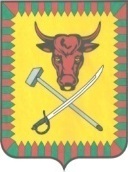 АДМИНИСТРАЦИЯ МУНИЦИПАЛЬНОГО РАЙОНА «ЧИТИНСКИЙ РАЙОН»ПОСТАНОВЛЕНИЕот «__» _______ 2020 года                                                                           № ____«Об утверждении Порядка предоставления субсидий начинающим субъектам малого и среднего предпринимательства на возмещение части затрат, возникающих в связи с производством (реализацией) товаров, выполнением работ, оказанием услуг» В соответствии со статьей 78 Бюджетного кодекса Российской Федерации, статьей 17 Федерального закона от 24 июля 2007 года № 209-ФЗ «О развитии малого и среднего предпринимательства в Российской Федерации», пунктом 33 части 1 статьи 16 Федерального закона от 6 октября 2003 года № 131-ФЗ «Об общих принципах организации местного самоуправления в Российской Федерации», в целях содействия развитию субъектов малого и среднего предпринимательства на территории муниципального района «Читинский район» Забайкальского края, администрация муниципального района «Читинский район» Забайкальского края постановляет:1. Утвердить прилагаемый Порядок предоставления субсидий начинающим субъектам малого и среднего предпринимательства на возмещение части затрат, возникающих в связи с производством (реализацией) товаров, выполнением работ, оказанием услуг.2. Контроль за исполнением настоящего постановления возложить на и.о. первого заместителя главы муниципального района «Читинский район» (Холмогоров В.А.).3.  Постановление опубликовать путем размещения (обнародования) на официальном сайте муниципального района «Читинский район».И.о. главы муниципального района «Читинский район»                                                                       В.А.ХолмогоровПриложениек постановлению администрациимуниципального района«Читинский район» от «___» _______ 2020 г. № ______ПОРЯДОКПредоставления субсидий начинающим субъектам малого исреднего предпринимательства на возмещение части затрат, возникающих в связи с производством (реализацией) товаров, выполнением работ, оказанием услуг1. Общие положения1.1. Настоящий Порядок определяет категории и критерии отбора юридических лиц и индивидуальных предпринимателей, имеющих право на получение субсидии, цели, условия и порядок предоставления субсидий начинающим субъектам малого и среднего предпринимательства (далее – субъекты МСП) в соответствии с решением Совета муниципального района «Читинский район» о местном бюджете на очередной финансовый год и плановый период.1.2. Целью предоставления субсидий является стимулирование развития предпринимательства, увеличение количества субъектов МСП, увеличение доли производимых субъектами МСП товаров (работ, услуг), увеличение доли уплаченных субъектами МСП налогов в налоговых доходах бюджета муниципального района «Читинский район» и государственного бюджета Забайкальского края.1.3. Субсидии начинающим субъектам МСП - субсидии, предоставляемые на условиях долевого финансирования в целях возмещения понесенных расходов, связанных с началом предпринимательской деятельности. Субсидии предоставляются по конкурсу на безвозмездной основе.1.4. Предоставление субсидий осуществляется в пределах средств, предусмотренных в муниципальном бюджете «Читинского района» на очередной финансовый год в соответствии с решением Совета муниципального района «Читинский район» о местном бюджете на очередной финансовый год и плановый период. Субсидия предоставляется субъектам предпринимательства, участвующим в конкурсном отборе (далее - участникам конкурсного отбора), заявкам которых присвоено 300 и более баллов. Размер предоставляемой субсидии участникам конкурсного отбора определяется в следующем порядке:- участнику, заявке которого присвоено от 300 до 349 баллов включительно, предоставляется субсидия, не превышающая в размере 60% от предельного значения субсидии, но не более размера, указанного участником в заявке;- участнику, заявке которого присвоено от 350 до 399 баллов включительно, предоставляется субсидия, не превышающая в размере 70% от предельного значения субсидии, но не более размера, указанного участником в заявке;- участнику, заявке которого присвоено от 400 до 449 баллов включительно, предоставляется субсидия, не превышающая в размере 80% от предельного значения субсидии, но не более размера, указанного участником в заявке;- участнику, заявке которого присвоено от 450 до 499 баллов включительно, предоставляется субсидия, не превышающая в размере 90% от предельного значения субсидии, но не более размера, указанного участником в заявке;- участнику, заявке которого присвоено 500 и свыше баллов, предоставляется субсидия, не превышающая в размере 100% от предельного значения субсидии, но не более размера, указанного участником в заявке.1.5. Субсидии субъектам МСП, осуществляющим розничную и оптовую торговлю должны составлять не более 10% от общей суммы предоставляемых субсидий.1.6. Организатором Конкурса и распорядителем средств субсидий является администрация муниципального района «Читинский район» (далее – Распорядитель субсидии).1.7.  Решение о предоставлении субсидии субъектам МСП принимается на основании протокола заседания Конкурсной комиссии по отбору начинающих субъектов малого и среднего предпринимательства - претендующих на получение субсидии (далее - Комиссия) в составе согласно Приложению № 3 к настоящему Порядку. Перечисление средств, предусмотренных на предоставление субсидий, осуществляется администрацией муниципального района «Читинский район» на основании договора о предоставлении субсидии, заключенного в соответствии с типовой формой Соглашения(договора) (Приложение 2).1.8. Право на участие в конкурсном отборе имеют вновь зарегистрированные и действующие более 1 года на момент подачи конкурсной заявки субъекты МСП 1.8.1. отвечающие критериям, установленным ст. 4 Федерального закона от 24 июля 2007 года №209-ФЗ «О развитии малого и среднего предпринимательства в Российской Федерации»;1.8.2. состоящие на учете в Межрайонной инспекции Федеральной налоговой службы № 3 по Забайкальскому краю;1.8.3. ведущие деятельность на территории муниципального района «Читинский район»;1.8.4. не имеющие просроченной задолженности по страховым взносам, налоговым или иным обязательным платежам в бюджетную систему Российской Федерации.1.9. Размер субсидии, предоставляемой субъектам МСП, не может превышать объем бюджетных ассигнований, установленных решением Совета муниципального района «Читинский район» о местном бюджете на очередной финансовый год и плановый период.1.10. Субсидия не предоставляется субъектам МСП:1.10.1. являющимся кредитными организациями, страховыми организациями (за исключением потребительских кооперативов), инвестиционными фондами, негосударственными пенсионными фондами, профессиональными участниками рынка ценных бумаг, ломбардами;1.10.2. являющимся участниками соглашений о разделе продукции;1.10.3. осуществляющим предпринимательскую деятельность в сфере игорного бизнеса;1.10.4. являющимся в порядке, установленном законодательством Российской Федерации о валютном регулировании и валютном контроле, нерезидентами Российской Федерации, за исключением случаев, предусмотренных международными договорами Российской Федерации;1.10.5. осуществляющим производство и реализацию подакцизных товаров, а также добычу и реализацию полезных ископаемых, за исключением общераспространенных полезных ископаемых;1.10.6. в предоставлении субсидии должно быть отказано:1.10.6.1. в случае, если ранее в отношении заявителя - субъекта малого и среднего предпринимательства, было принято решение об оказании аналогичной финансовой поддержки, за счет которой субсидируются одни и те же затраты;1.10.6.2. не выполнены условия оказания поддержки.1.11. Субсидии предоставляются при условии софинансирования субъектом МСП расходов в размере не менее 15 % от размера получаемой субсидии.1.12. Расходами, принимаемыми к возмещению в целях финансовой поддержки начинающих субъектов МСП, признаются затраты, подтвержденные документами, оформленными в соответствии с законодательством Российской Федерации, связанные с началом предпринимательской деятельности и направленные на:1.12.1. приобретение, изготовление, доставку основных средств, включая здания, сооружения, машины, оборудование, транспортные средства, электро-, тепло-, газовые сети, инструмент, производственный инвентарь, хозяйственный инвентарь, рабочий, продуктивный и племенной скот, многолетние насаждения, прочие основные средства;1.12.2. приобретение сырья и (или) материалов, используемых в производстве товаров (выполнения работ, оказания услуг) и (или) образующих их основу либо являющихся необходимым компонентом при производстве товаров (выполнения работ, оказания услуг);1.12.3. приобретение работ и услуг производственного характера, в том числе строительно-монтажных, выполняемых сторонними организациями или индивидуальными организациями;1.12.4.  выплаты по договорам на выполнение научно-исследовательских работ, опытно-конструкторских и технологических работ.1.13.  Расходы, не связанные с началом предпринимательской деятельности, не подлежат возмещению в целях финансовой поддержки начинающих субъектов МСП. К таким расходам, в том числе, относятся затраты, направленные на:1.13.1. оплату налогов, пошлин и (или) иных обязательных платежей в бюджетную систему Российской Федерации;1.13.2. расчеты по оплате труда, включая страховые платежи.1.14.  Субъект малого и среднего предпринимательства вправе получить не более одной субсидии на создание собственного дела.1.15. Контроль за целевым и эффективным использованием средств субсидий муниципального района «Читинский район»» осуществляет Распорядитель субсидии.2.Перечень документов, необходимых для участия в конкурсном отборе2.1. Для участия в отборе на получение субсидии претендент, в соответствии с условиями настоящего Порядка, предоставляет Распорядителю субсидии конкурсную заявку, содержащую следующие документы, с предъявлением оригиналов, либо заверенные надлежащим образом копии:2.1.1. заявку об оказании поддержки по форме, утвержденной в Приложении №1 к настоящему Порядку;2.1.2. опись прилагаемых документов;2.1.3. копия паспорта индивидуального предпринимателя, либо копия паспорта лица, имеющего право действовать без доверенности от имени юридического лица;2.1.4. документы, подтверждающие полномочия лица на осуществление действий от имени заявителя (в случае необходимости);2.1.5. документы, подтверждающие принадлежность заявителя к субъектам малого и среднего предпринимательства:- выписка из Единого государственного реестра юридических лиц или Единого государственного реестра индивидуальных предпринимателей со сроком выдачи не более 6 месяцев на момент подачи заявки;- сведения о численности работников (копии трудовых договоров, справка субъекта малого и среднего предпринимательства, сведения о среднесписочной численности работников с подтверждением налогового органа о приеме, сведения об уплате страховых и пенсионных платежей);- справка банка об оборотах по расчетному счету с даты открытия счета со сроком выдачи не более одного месяца на момент подачи заявки;2.1.6. копия свидетельства о регистрации юридического лица или индивидуального предпринимателя;2.1.7. копия ИНН;2.1.8. документы, подтверждающие фактически понесенные расходы, связанные с началом предпринимательской деятельности (кассовые и товарные чеки, накладные, квитанции к приходным кассовым ордерам, платежные поручения, акты выполненных работ, услуг, счета на оплату, счета-фактуры, товарные накладные, договора и т.д.), в соответствии с условиями, установленными п. 1.14 настоящего Порядка;2.1.9. реестр документов, подтверждающих фактически понесенные расходы;2.1.10. справки территориального органа налоговой службы РФ о состоянии расчетов по налогам, страховым взносам, сборам, пеням и штрафам организаций и индивидуальных предпринимателей со сроком выдачи не более 14 календарных дней на момент подачи заявки;2.1.11.  бизнес-проект, в целях реализации которого понесены расходы;2.1.12. копии договоров, лицензий, разрешений, необходимых для реализации проекта (в случае необходимости);2.1.13. копии правоустанавливающих документов на имущество, если оно предусмотрено для использования при реализации бизнес-проекта;2.1.14. банковские реквизиты;2.1.15.  документы, подтверждающие выполнение условий критериев отбора заявок, указанных в п. 3.7 настоящего Порядка (в случае необходимости);2.1.16. расчет размера субсидии на возмещение части затрат на покупку производственного оборудования, оказание услуг, выполнение работ (приложение № 4, №5 к Порядку);2.1.17. таблицу экономических показателей деятельности (приложение № 6 к Порядку).2.2. Претенденты вправе дополнительно внести документы, указанные в п. 2.1.6, 2.1.11, 2.1.12 настоящего Порядка, в состав конкурсной заявки в течении не более чем 10 рабочих дней с момента окончания приема конкурсных заявок, согласно п. 3.9.2 настоящего Порядка.2.3. Претенденты, не представившие полный комплект документов, с учетом дополнительного срока, указанного в п.2.2 настоящего Порядка, не допускаются к заседанию Комиссии.2.4. Претендент несет полную ответственность за достоверность представленных документов.2.5. Распорядитель субсидии осуществляет проверку достоверности сведений, предоставляемых претендентом на получение субсидии.3. Конкурсный отбор субъектов МСП на предоставление субсидии3.1. Прием заявок субъектов МСП на участие в конкурсе осуществляется в сроки, установленные извещением о приеме заявок.3.2. Извещение о приеме заявок размещается на официальном сайте администрации муниципального района «Читинский район» и публикуется в газете «Ингода».3.3. Извещение о приеме заявок должно содержать:3.3.1. информацию об организаторе конкурса;3.3.2. цель конкурсного отбора;3.3.3. сроки и место предоставления заявок на участие в конкурсе;3.3.4. контактную информацию.3.4. Заявки на оказание поддержки подаются в отдел экономики и развития предпринимательства администрации муниципального района «Читинский район».3.5. Заявка на оказание поддержки считается принятой с даты поступления в отдел экономики и развития предпринимательства администрации муниципального района «Читинский район» и регистрируется с проставлением входящего номера и даты поступления в журнале, который пронумерован, прошнурован и скреплен печатью администрации муниципального района «Читинский район».3.6. Приоритетные целевые группы и критерии отбора заявок на получение субсидии:        3.6.1. Начинающие предприниматели, соответствующие требованиям статьи 4 Федерального закона от 24.07.2007 № 209-ФЗ «О развитии малого и среднего предпринимательства в Российской Федерации», сведения о которых внесены в единый реестр субъектов малого и среднего предпринимательства, зарегистрированные и осуществляющие свою деятельность на территории муниципального района «Читинский район» более 12 месяцев на дату подачи заявки на участие в Конкурсе, а также не осуществляющие до этого предпринимательскую деятельность в качестве индивидуальных предпринимателей или юридических лиц в течение последних трех лет и не являющиеся учредителями (участниками) одной или нескольких коммерческих организаций, в том числе гражданами, имеющими контрольный пакет акций одного или нескольких акционерных обществ.3.6.3. Заявитель – субъект МСП, подавший заявку на участие в Конкурсе.  3.6.4. Субъекты малого и среднего предпринимательства, относящиеся к социальному предпринимательству. Создание (развитие) социального предпринимательства, которое является социально ответственной деятельностью субъектов малого и среднего предпринимательства, направленное на решение социальных проблем, в том числе обеспечивающих выполнение следующих условий:а) обеспечение занятости инвалидов, матерей, имеющих детей в возрасте до 3 лет, выпускников детских домов, а также лиц, освобожденных в течение двух лет из мест принудительного заключения, лиц, находящихся в трудной жизненной ситуации, при условии, что среднесписочная численность указанных категорий граждан среди их работников составляет не менее 50%; а доля в фонде оплаты труда - не менее 25%;б) предоставление услуг (производство товаров) в следующих сферах деятельности:содействие профессиональной ориентации и трудоустройству, включая содействие самозанятости;социальное обслуживание граждан, услуги здравоохранения, физической культуры и массового спорта, проведение занятий в детских и молодежных кружках, секциях, студиях;оказание помощи пострадавшим в результате стихийных бедствий, экологических, техногенных или иных катастроф, социальных, национальных, религиозных конфликтов, беженцам и вынужденным переселенцам;производство и (или) реализация медицинской техники, протезно-ортопедических изделий, а также технических средств, включая автомототранспорт, материалы, которые могут быть использованы исключительно для профилактики инвалидности или реабилитации инвалидов;обеспечение культурно-просветительской деятельности (театры, школы-студии, музыкальные учреждения, творческие мастерские);предоставление образовательных услуг группам граждан, имеющим ограниченный доступ к образовательным услугам;содействие вовлечению в социально активную деятельность социально незащищенных групп граждан (инвалиды, сироты, выпускники детских домов, пожилые люди, люди, страдающие наркоманией и алкоголизмом);выпуск периодических печатных изданий, а также книжной продукции, связанной с образованием, наукой и культурой.в) субъекты МСП, зарегистрированные и осуществляющие предпринимательскую деятельность в сельских населенных пунктах Читинского района.3.7. Критерии отбора заявок на получение субсидии:3.7.1. Вид деятельности субъекта МСП:– производство продукции, товаров – 100 баллов;– оказание социально значимых услуг – 50 баллов;– иные – 20 баллов.3.7.2. Место ведения предпринимательской деятельности определяется в связи с отдаленностью от районного центра и малочисленностью населения, что затрудняет ведение предпринимательской деятельности по сравнению с близлежащими поселениями:– сельское поселение «Елизаветинское», «Ленинское», «Новотроицкое», «Оленгуйское», «Сохондинское», «Яблоновское» – 50 баллов;– иные – 20 баллов;3.7.3. Численность работников:– 10 и более – 100 баллов;– от 6 до 9 – 50 баллов;– от 1 до 5 – 30 баллов;– без работников – 0 баллов.3.7.4.  Обеспечение занятости инвалидов, матерей, имеющих детей в возрасте до 3 лет, выпускников детских домов, а также лиц, освобожденных в течение двух лет из мест принудительного заключения, лиц, находящихся в трудной жизненной ситуации:– 10 и более – 100 баллов;– от 6 до 9 – 50 баллов;– от 1 до 5 – 20 баллов;– без указанной категории работников – 0 баллов3.7.5. Создание новых рабочих мест в год оказания поддержки:	- от 6 до 10 – 100 баллов;	- от 3 до 5 – 50 баллов;	- от 1 до 4 – 30 баллов.3.7.6. Ведение предпринимательской деятельности в нежилом помещении/здании/на земельном участке:– принадлежащем на праве собственности – 30 баллов;– на основании договора аренды, либо по иным основаниям –10 баллов.3.7.7. Характеристика оборудования (механизмов, машин, устройств, приборов, за исключением офисной техники):– применение оборудования, произведенного в Российской Федерации, а также странах Таможенного союза – 50 баллов;– применение оборудования, произведенного в иных странах – 20 баллов.3.7.8. Обороты по расчетному счету в банке:– свыше 50 000,00 рублей – 50 баллов;– менее 50 000,00 рублей – 20 баллов.3.8. Основными принципами проведения отбора являются:- публичность и открытость;- свобода получения и распространения информации о предоставлении субсидий;- равенство прав претендентов на получение субсидий.3.9.  Распорядитель субсидии:3.9.1. готовит и публикует Извещение о приеме заявок;3.9.2. осуществляет прием заявок в течении не менее 14 календарных дней со дня опубликования извещения;3.9.3. в течении 10 рабочих дней с момента окончания срока подачи конкурсных заявок:3.9.3.1. осуществляет анализ поступивших конкурсных заявок;3.9.3.2. формирует сводный реестр поступивших заявок с указанием замечаний;3.9.3.3. подготавливает проект таблицы баллов, согласно критериям оценки, указанным в п. 3.7;3.9.3.4.  направляет конкурсные заявки, сводный реестр и проект таблицы баллов на рассмотрение Комиссии.3.10. Комиссия:3.10.1. в течении 8 рабочих дней формирует рабочие группы и проводит выездные проверки достоверности, предоставленной в конкурсных заявках информации;3.10.2.  в течении 10 дней проводит заседание, на котором принимает решение о победителях конкурса и объеме средств субсидии.3.10.3. принимает мотивированное решение об отказе в рассмотрении конкурсной заявки. Распорядитель субсидии направляет претенденту мотивированный отказ в течении 5 рабочих дней с момента принятия решения Комиссией.3.11. Члены Комиссии, способные оказывать влияние на деятельность юридических лиц, либо индивидуальных предпринимателей, принимающих участие в конкурсном отборе, не имеют права голоса при определении победителей.3.12.    На заседании Члены Комиссии выставляют каждому субъекту малого и среднего предпринимательства – участнику конкурсного отбора оценку в баллах по эффективности реализации бизнес-плана. Члены Комиссии проставляют в листах голосования собственную оценку (от 1 до 20 баллов) о поддержке участников конкурсного отбора. 3.13. Победители конкурсного отбора определяются исходя из количества набранных баллов и лимита бюджетных ассигнований на реализацию мероприятия, осуществляемого в рамках оказания поддержки субъектам МСП.3.14. При равном количестве набранных баллов победители конкурсного отбора определяются по дате поступления заявления на оказание поддержки. (в случае поступления единственной заявки на получение субсидии и одобрения её Комиссией, решение о предоставлении субсидии принимается в пользу единственного участника).3.15. Решение Комиссии о победителях конкурса оформляются протоколом в течении 5 рабочих дней со дня заседания Комиссии.3.16. Распорядитель субсидии в течении 2 рабочих дней с момента подписания протокола, размещает его на официальном сайте администрации муниципального района «Читинский район».3.17. Распорядитель субсидии в течении 10 рабочих дней с момента подписания протокола, утверждает распоряжением администрации муниципального района «Читинский район» перечень получателей субсидий и размер субсидий за счет бюджета муниципального района «Читинский район».3.18. Распорядитель субсидии в течении 10 рабочих дней с момента опубликования распоряжения заключает соглашение о предоставлении субсидии по типовой форме в соответствии с Приложением №2 к настоящему Порядку.3.19. Сведения о субъектах МСП, получивших субсидию, подлежат внесению в реестр получателей поддержки.3.20. В случае несоответствия критериям отбора, установленным п. 2 настоящего Порядка, представления неполного комплекта документов либо документов, содержащих неполные сведения или оформленных ненадлежащим образом, а также в случае их несоответствия законодательству Российской Федерации Комиссия возвращает документы в течение 30 рабочих дней со дня их поступления (с указанием причин возврата) нарочно или посредством почтовой связи.4. Порядок предоставления субсидий4.1. Субсидия предоставляется на основании соглашения между Распорядителем субсидии и получателем субсидии (далее – Соглашение), в котором должны быть установлены:4.1.1. Право Распорядителя субсидии и согласие получателя субсидии на проведение проверок соблюдения получателя субсидии условий, целей и правил предоставления субсидии, предусмотренных настоящим Порядком и Соглашением;4.1.2. Обязательства получателя по предоставлению Распорядителю субсидии необходимых документов для проверки соблюдения условий, целей и порядка предоставления субсидии;4.1.3. Обязательства получателя субсидии по предоставлению отчета о ведении предпринимательской деятельности, по форме установленной Соглашением о предоставлении субсидии в соответствии с Приложением №2 к настоящему Порядку;4.1.4. Ответственность за несоблюдение сторонами условий соглашения.4.2. После заключения Соглашения Распорядитель субсидии в течение 10 рабочих дней предоставляет сумму субсидии путем перечисления денежных средств. Перечисление субсидии осуществляется Распорядителем субсидии со своего лицевого счета на банковские счета победителей конкурса в соответствии с бюджетным законодательством РФ.5.  Обязательства по проведению проверки соблюдения получателем условий, целей и правил предоставления субсидии 5.1.   Распорядитель субсидии и комитет по финансам администрации муниципального района «Читинский район» в соответствии со статьей 78 Бюджетного кодекса РФ осуществляют обязательную проверку:5.1.1.  соблюдения условий, целей и порядка предоставления субсидии получателем5.1.2. достоверности сведений, предоставляемых претендентом на получение поддержки.6. Порядок возврата средств субсидии6.1.  В случае установления факта нарушения получателем субсидий условий, определенных в настоящем Порядке субсидия подлежит возврату. Факт нарушения устанавливается актом (приложение №7 к Порядку), который составляется в течение 5 рабочих дней с момента выявления. Распорядитель субсидии направляет получателю субсидии требование о возврате в течении трех рабочих дней с момента установления факта.6.2. Получатель субсидии обязан произвести возврат полной суммы субсидии в течении 30 рабочих дней с момента получения требования о возврате.6.3. В случае нарушения получателем субсидии условий п. 6.2 настоящего Порядка, субсидия подлежит взысканию в судебном порядке в соответствии с законодательством Российской Федерации.6.4. Остатки субсидии, не использованные получателем субсидии в отчетном финансовом году, подлежат возврату в срок до 1 марта года следующего за годом предоставления субсидии.7. Обжалование результатов конкурсного отбора7.1. В случае, если участник конкурсного отбора не согласен с результатами проведения конкурса, он вправе обжаловать указанные результаты.7.2. Жалобы подаются Распорядителю субсидии не позднее 10 дней с момента опубликования протокола, согласно п. 3.16 настоящего Порядка.7.3. Рассмотрение жалобы осуществляется в сроки не позднее 5 рабочих дней со дня поступления.7.4. Распорядитель субсидии по результатам рассмотрения жалобы, в письменной форме уведомляет заявителя о результатах рассмотрения жалобы. Если в жалобе не указана фамилия заявителя, направившего обращение, и почтовый адрес, по которому должен быть направлен ответ, ответ на жалобу не дается.7.5. Если заявителя не удовлетворят результаты рассмотрения жалобы, он может обратиться в суд в соответствии с законодательством Российской Федерации.З А Я В К Ана участие в конкурсе по предоставлению субсидий начинающим субъектам малого и среднего предпринимательства в целях возмещения части затрат, возникающих в связи с производством (реализацией) товаров, выполнением работ, оказанием услуг_________________________________________________________________( наименование затрат, в соответствии с конкурсным отбором)_____________________________________________________________________________________(полное наименование претендента с указанием организационно-правовой формы)направляет настоящую заявку на предоставление субсидий за счет средств бюджета муниципального района «Читинский район» Забайкальского краяСвидетельство о государственной регистрации юридического лица или в качестве индивидуального предпринимателя:ОГРН ______________________________ дата выдачи ___________________________________________________ИНН _____________________________________________________________________________________________ Ф.И.О*. руководителя, телефон ________________________________________________________________________Ф.И.О*. лица, ответственного за участие в конкурсе, должность, телефон  ___________________________________________________________________________________________________  Данные об учредителях (для юридических лиц):Банковские реквизиты:расчетный счет ____________________________________________________________________________________Наименование кредитной организации ________________________________________________________________________________________________________________________________________________________БИК _____________________________________________________________________________________________корр.счет _____________________________________________________________________________________________Юридический адрес: _____________________________________________________________________________________________Почтовый адрес: _____________________________________________________________________________________________Телефон, факс, адрес электронной почты:_______________________________________________________________________________________Подтверждаю, что _________________________________________________________________________(полное наименование претендента с указанием организационно-правовой формы)не находится в стадии приостановления деятельности, реорганизации, ликвидации или банкротства, в отношении него нет вступивших в законную силу решений судебных постановлений или иных компетентных органов, или должностных лиц о взыскании денежных средств или изъятии имущества, о запрете или ограничении осуществления предпринимательской деятельности.Даю согласие на обработку персональных данных и обработку информации о финансово-хозяйственной деятельности ___________________________________________________________________________________администрацией   (полное наименование претендента с указанием организационно-правовой формы)Муниципального района «Читинский район» Забайкальского края  в целях оказания поддержки в соответствии с Федеральным законом от 24.07.2007 № 209-ФЗ "О развитии малого и среднего предпринимательства в Российской Федерации", а также внесение сведений в реестр субъектов малого и среднего предпринимательства – получателей поддержки и их распространение в соответствии с Федеральным законом от 24.07.2007 № 209-ФЗ "О развитии малого и среднего предпринимательства в Российской Федерации".Достоверность представленных сведений гарантирую.С условиями Порядка предоставления субсидий субъектам малого и среднего предпринимательства в целях возмещения затрат, возникающих в связи с производством (реализацией) товаров, выполнением работ, оказанием услуг, ознакомлен и согласен.К настоящей заявке прилагаются следующие документы, являющиеся ее неотъемлемой частью: (перечень всех документов, прилагаемых к заявке)1. ___________________________________________________ на _____листах2. ___________________________________________________ на _____листах3. ___________________________________________________ на _____листах…. __________________________________________________ на _____листах______________________________                   (подпись, М.П.** )____________________________________________               (Ф.И.О*. подписавшего, должность)СОГЛАШЕНИЕо предоставлении субсидии начинающим субъектам малого исреднего предпринимательства на возмещение части затрат, возникающих в связи спроизводством (реализацией) товаров, выполнением работ, оказанием услугг.Чита                                                                                                          «__» ___________ 20__ г.          Администрация муниципального района «Читинский район» Забайкальского края, именуемая в дальнейшем Администрация, в лице ____________________________________________________________________,
(должность, фамилия, имя, отчество)действующего на основании ___________________________________________(положение, доверенность)с одной стороны, и _____________________________________________________,
                                                         (наименование сельскохозяйственного товаропроизводителя, российской организации)именуемый в дальнейшем Заявитель, в лице ______________________
                                                                                                          (должность представителя организации, фамилия, имя, отчество)действующего на основании ___________________________________________,                                                             (свидетельство регистрации, устав, положение, доверенность)вместе именуемые Стороны, в соответствии с постановлением Администрации
муниципального района «Читинский район» Забайкальского края  от __________ 20___ года № _____ ____________ (далее Порядок), заключили настоящее соглашение (далее - Соглашение) о нижеследующем.1. Предмет Соглашения        1.1. Предметом настоящего Соглашения является предоставление Заявителю
Администрацией субсидии субъектам малого и среднего предпринимательства в целях возмещения части затрат, возникающих в связи с производством (реализацией) товаров, выполнением работ, оказанием услуг ___________________________________________________________________(наименование объектов)(далее - Субсидия) в размере и на условиях, установленных Порядком, а
Заявитель обязуется выполнить условия, предусмотренные Порядком и настоящим Соглашением.        1.2. Субсидия предоставляется Заявителю в целях финансирования его расходных  обязательств  на  безвозвратной  и  безвозмездной основе из бюджета   муниципального района «Читинский район» Забайкальского края и подлежит возврату лишь в случаях, предусмотренных  настоящим Соглашением.2. Права и обязанности Сторон
      2.1.Администрация:
      2.1.1. Предоставляет Субсидию Заявителю в размере _____________________
_____________________________________________________ рублей ______ коп.     2.1.2. Осуществляет проверку соблюдения Заявителем условий, целей и порядка предоставления субсидий.     2.1.3. Информирует и консультирует Заявителя по вопросам получения субсидии при реализации настоящего Соглашения.     2.1.4. В пределах компетенции осуществляет иные мероприятия, направленные на реализацию настоящего Соглашения.    2.1.5. Вправе запрашивать необходимую информацию и документы по вопросам реализации настоящего Соглашения.    2.2. Заявитель:     2.2.1. Обязуется выполнить показатели результативности использования субсидий, в соответствии с приложением №2 к настоящему Соглашению.
     2.2.2. Обязуется представить до «___» _________ года, следующего за годом предоставления субсидии, в Администрацию отчет о выполнении показателей результативности использования субсидии (Приложение №1 к соглашению).     2.2.3. Обязуется представлять в течение пяти рабочих дней необходимую информацию и документы по запросам Администрации по вопросам реализации настоящего Соглашения.     2.2.4. Согласен на осуществление Администрацией в пределах установленной законодательством Российской Федерации компетенции, проверок соблюдения условий, целей и порядка предоставления субсидий.3. Ответственность Сторон
      3.1. В случае невыполнения Заявителем показателей результативности использования субсидий, установленных в приложении к настоящему Соглашению, по итогам текущего года, Субсидия в следующем финансовом году подлежит возврату.      3.2. В случае нарушения Заявителем условий предоставления субсидий, установленных Порядком, непредставления отчета о выполнении показателей результативности использования субсидий, представления недостоверных сведений, повлекших необоснованное получение Субсидий, сумма перечисленной Субсидии подлежит возврату Заявителем в порядке и сроки, установленные Порядком.      3.3. Заявитель несет ответственность за достоверность документов, представляемых в Администрацию в процессе реализации настоящего Соглашения, в установленном законодательством Российской Федерации порядке.      3.4. Администрация несет ответственность за осуществление расходов бюджета, направляемых на выплату Субсидий, в соответствии с бюджетным законодательством Российской Федерации.      3.5. В случае неисполнения или ненадлежащего исполнения своих обязательств по настоящему Соглашению Стороны несут ответственность в соответствии с законодательством Российской Федерации и условиями настоящего Соглашения.4. Обстоятельства непреодолимой силы
    4.1. Заявитель освобождается от ответственности, установленной в пунктах 3.1 и 3.2 настоящего Соглашения, в части невыполнения показателей результативности использования субсидий, в случае, если их невыполнение явилось следствием возникновения обстоятельств непреодолимой силы, то есть чрезвычайных и непреодолимых обстоятельств, возникших после заключения настоящего Соглашения. На основании решения комиссии по рассмотрению вопросов невыполнения показателей результативности использования субсидий вследствие обстоятельств непреодолимой силы, то есть чрезвычайных и непреодолимых обстоятельств, субсидия не подлежит уменьшению.        Не являются обстоятельствами непреодолимой силы действия третьих лиц, не выполняющих какие-либо обязательства перед Заявителем, если данное обстоятельство влияет на исполнение обязательства Заявителя, указанного в пункте 2.2.1 настоящего Соглашения.     4.2. В случае, если исполнение обязательства, указанного в пункте 2.2.1 настоящего Соглашения, явилось следствием наступления обстоятельств непреодолимой силы, Заявитель предоставляет копии документов, подтверждающих наличие данных обстоятельств, в срок, указанный в пункте 2.2.2 настоящего Соглашения.5. Прочие условия
      5.1. Соглашение составлено в двух экземплярах, имеющих равную юридическую силу по одному экземпляру для каждой из Сторон.     5.2. Соглашение действует со дня его подписания Сторонами и прекращает свое действие исполнением обязательств Сторонами.     5.3. Изменения и дополнения к настоящему Соглашению считаются действительными, если они совершены в письменной форме и подписаны Сторонами.
     5.4. Стороны обязаны оповещать друг друга в письменной форме обо всех происходящих изменениях их статуса и реквизитов в течение 10 (десяти) календарных дней со дня соответствующего изменения.7. Адреса, реквизиты и подписи сторон:Показатели результативности использования субсидии о предоставлении субсидии субъектам малого и среднего предпринимательства в целях возмещения части затрат, возникающих в связи с производством (реализацией) товаров, выполнением работ, оказанием услуг________________________________
Приложение 2  
к Соглашению о предоставлении субсидий начинающим субъектам малого и среднего предпринимательства в целях возмещения части затрат, возникающих в связи с производством (реализацией) товаров, выполнением работ, оказанием услуг                                                                    План реализации проектаПриложение № 3 к Порядку предоставления субсидий начинающим субъектам малого и среднего предпринимательства в целях возмещения части затрат, возникающих в связи с производством (реализацией) товаров,выполнением работ, оказанием услуг.СОСТАВ КОМИССИИ муниципального района «Читинский район»по отбору начинающих субъектов малого и среднего предпринимательства - претендующих на получение субсидииГлава муниципального района «Читинский район» -  председатель комиссии.Члены комиссии:Начальник управления экономики и имущества администрации муниципального района «Читинский район»;Начальник управления градостроительства и земельных отношений администрации муниципального района «Читинский район»;Председатель комитета по финансам администрации муниципального района «Читинский район»;Начальник управления сельского хозяйства администрации муниципального района «Читинский район»;Начальник отдела правовой и кадровой политики администрации муниципального района «Читинский район»;Начальник Управления по развитию инфраструктуры жилищно-коммунального комплекса.Расчетразмера субсидии на возмещение части затрат на покупку производственного оборудования и материалов ____________________________________________________________
(полное наименование субъекта малого и среднего предпринимательства)Руководитель организации(индивидуальный предприниматель) _____________________      _____________________________      (подпись)                               (расшифровка подписи)                                                                           М.П.Таблица экономических показателей деятельности____________________________________________________________(полное наименование субъекта малого и среднего предпринимательства)Руководитель организации(индивидуальный предприниматель)___________________           ____________________________________(подпись)	                                   (расшифровка подписи)                                                                          М.П.Приложение №7 к Порядку предоставления субсидий начинающим субъектам малого и среднего предпринимательства в целях возмещения части затрат, возникающих в связи с производством (реализацией) товаров, выполнением работ, оказанием услуг УТВЕРЖДАЮ Председатель комиссии _________________ (должность) _________________ (подпись) (Ф.И.О.)АктФиксации факта ненадлежащего исполнения получателем субсидии условий ее предоставления к Порядку «Предоставления субсидий начинающим субъектам малого и среднего предпринимательства на возмещение части затрат, возникающих в связи с производством (реализацией) товаров, выполнением работ, оказанием услуг» утвержденный постановлением от                    №      .Дата: «  »_______________№Получатель субсидии:_______________________________________________Составлен комиссией: Глава муниципального района «Читинский район» -  председатель комиссии. Члены комиссии: Начальник управления экономики и имущества администрации муниципального района «Читинский район»; Начальник управления градостроительства и земельных отношений администрации муниципального района «Читинский район»; Председатель комитета по финансам администрации муниципального района «Читинский район»; Начальник управления сельского хозяйства администрации муниципального района «Читинский район»; Начальник отдела правовой и кадровой политики администрации муниципального района «Читинский район».Настоящий акт составлен в следующем:Заключение комиссии:Председатель комиссии: _________________(должность, подпись, Ф.И.О)Члены комиссии: _______________________(должность, подпись, Ф.И.О)                              ________________________(должность, подпись, Ф.И.О)                                       Приложение 1к Порядку предоставления субсидий начинающим субъектам малого и среднего предпринимательства в целях возмещения части затрат, возникающих в связи с производством (реализацией) товаров, выполнением работ, оказанием услуг.№ п/пФ.И.О*. учредителяДоля в уставном капитале12…Приложение 2к Порядку предоставления субсидий начинающим субъектам малого и среднего предпринимательства в целях возмещения части затрат, возникающих в связи с производством (реализацией) товаров, выполнением работ, оказанием услуг Администрация муниципального района «Читинский район» Забайкальского края672090, Забайкальский край, г.Чита, ул. Ленина, 157р/с 4020481060000000327Отделение Чита г.ЧитаИНН 7524000811   КПП 752401001 БИК 047601001 _________________________________М.П.______________________________________________________________________р/с ___________________________________________________________________БИК _______________________________ИНН  _______________  КПП ____________________________________________М.П.Приложение 1  
к Соглашению о предоставлении субсидий начинающим субъектам малого и среднего предпринимательства в целях возмещения части затрат, возникающих в связи с производством (реализацией) товаров, выполнением работ, оказанием услуг№п/пНаименование показателяЕдиница измерения (руб.)Значение показателя (тыс.)1 2 3 4 1.2. №п/пНаименованиеЕд.изм.Первый год (по кварталам)Первый год (по кварталам)Первый год (по кварталам)Первый год (по кварталам)Первый год (по кварталам)Второй год (по кварталам)Второй год (по кварталам)Второй год (по кварталам)Второй год (по кварталам)Второй год (по кварталам)Итого1 кв.2 кв.3 кв.4 кв.итого1 кв.2 кв.3 кв.4 кв.итого1Наименование продукции/услугиКол-во1Наименование продукции/услугиЦена за ед., руб.1Наименование продукции/услугиВыручка от реализации товаров, работ и услуг, руб.Численность работниковЧел.                                              Приложение №4 к Порядку предоставления субсидий начинающим субъектам малого и среднего предпринимательства в целях возмещения части затрат, возникающих в связи с производством (реализацией) товаров, выполнением работ, оказанием услуг№ п.Наименованиепроизводственного оборудования/материаловДата и номер договора на приобретение оборудования/материаловСтоимость производственного оборудования/материалов, руб.Размер субсидии, руб.:гр.4 x 0,2512345Расчетразмера субсидии на возмещение части затрат на оказание работ и услуг ____________________________________________________________
(полное наименование субъекта малого и среднего предпринимательства)Руководитель организации(индивидуальный предприниматель) _____________________      _____________________________      (подпись)                               (расшифровка подписи)                                                                           М.П.Приложение №6к Порядку предоставления субсидийначинающим субъектам малого и среднегопредпринимательства в целях возмещениячасти затрат, возникающих в связи спроизводством (реализацией) товаров,выполнением работ, оказанием услуг№ п.НаименованиепоказателейГоды, предшествующиефинансовой поддержкеГоды, предшествующиефинансовой поддержкеГод оказания финансовой 
поддержкиГод оказания финансовой 
поддержкиГод,следующий за годом оказания финансовойподдержки№ п.Наименованиепоказателейпоказателиза период соответствующий отчетному периоду _________показателиза год _______показатели за последний отчетный период________показателиза год (план)______Год,следующий за годом оказания финансовойподдержки12345671Среднемесячная заработная плата одного работника, руб.2Фонд заработной платы, руб.3Среднесписочная численность, человек4Поступление налогов в бюджет  муниципального района «Улётовский район», руб., в том числе:4земельный налог – 100%4налог на доходы физических лиц (НДФЛ) – 15% 4единый налог на вмененный доход – 100%4единый сельскохозяйственный налог – 100%4налог взимаемый в связи с применением патентной системы налогообложения 100% 5Количество рабочих мест